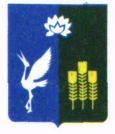 АДМИНИСТРАЦИЯ ПРОХОРСКОГО СЕЛЬСКОГО ПОСЕЛЕНИЯ СПАССКОГО МУНИЦИПАЛЬНОГО РАЙОНАПРИМОРСКОГО КРАЯПОСТАНОВЛЕНИЕ09 марта 2022 год	с. Прохоры                          № 6-паО внесении изменений в Постановление об утверждении реестра муниципального имущества Прохорского сельского поселения от 21 июля 2016 года № 77-паВ соответствии с Федеральным законом от 06 октября 2003 г. № 131-ФЗ «Об общих принципах организации местного самоуправления в Российской Федерации», Приказом Минэкономразвития Российской Федерации от 30.08.2011 № 424 «Об утверждении Порядка ведения органами местного самоуправления реестров муниципального имущества», Решением муниципального комитета Прохорского сельского поселения № 58 от 28.02.2022 года «О сносе здания аварийного дома, расположенного по адресу: Спасский район, ст. Кнорринг, ул. Вокзальная дом 18», Устава Прохорского сельского поселения, Уставом Прохорского сельского поселения.ПОСТАНОВЛЯЮ:1. Приложение № 1 к постановлению администрации Прохорского сельского поселения от 21.07.2016 года № 77-па читать в новой редакции (Приложение № 1 к настоящему постановлению)2. Настоящее постановление подлежит официальному опубликованию на сайте Прохорского сельского поселения в информационной сети «Интернет»3. Настоящее постановление вступает в силу с момента подписания.4. Контроль за исполнением настоящего постановления оставляю за собой.Глава администрации Прохорского сельского поселения						В.В. КобзарьПриложение № 1к постановлению администрацииПрохорского сельского поселенияот 09.03.2022 № 06-па        1 Раздел: Сведения о недвижимом имуществе Прохорского сельского поселения         II Раздел:     Сведения о движимом имуществе Прохорского сельского поселенияСведения в отношении долей (вкладов) в установленных (складочных) капиталах хозяйственных обществ и товариществ        III Раздел: Сведения о муниципальных учреждениях№ реестра п/пНаименование объектаМестонахождениеОбъекта/ год ввода в эксплуатациюКадастровый номерПлощадь/ протяженностьБалансовая стоимость (тыс. руб.)Кадастровая стоимость(тыс. руб.) Дата возникновения/ прекращения праваНаименование документа возникновения/ прекращения праваСведения о правообладателе имуществаСведения об ограничениях обременениях1234567891011Нежилые помещенияНежилые помещенияНежилые помещенияНежилые помещенияНежилые помещенияНежилые помещенияНежилые помещенияНежилые помещенияНежилые помещенияНежилые помещенияНежилые помещения1Зданиес. Прохоры,ул. Ленинская, д. 53 25:16:340101:1006367,41 281 095,006 917 407,215.01.2015/-Решение суда, Св-во ОГРП 25-АВ №371705 от 12.03.2015Администрация Прохорского сельского поселенияЖилые помещенияЖилые помещенияЖилые помещенияЖилые помещенияЖилые помещенияЖилые помещенияЖилые помещенияЖилые помещенияЖилые помещенияЖилые помещенияЖилые помещения23- квартирный жилой домж-д ст. Кнорринг, ул. Железнодорожная, 1025:16:370101:45113,5 кв. м751400,001174389,4921.03.2008/-Передаточный акт/-Администрация Прохорского сельского поселения34- квартирный жилой домж-д ст. Кнорринг, ул. Железнодорожная, 625:16:370101:35138,7 кв. м785600,001542253,8521.03.2008/-Передаточный акт/-Администрация Прохорского сельского поселения4Жилой домс. Прохоры, ул. Советская,36--547600,00-21.03.2008/-Передаточный акт/-Администрация Прохорского сельского поселения5Жилой дом, часть жилого домаж-д ст. Кнорринг, ул. Вокзальная, 1 кв. 425:16:370101:5726,2 кв. м118300,00315454,2621.03.2008/-Передаточный акт/-Администрация Прохорского сельского поселения6Жилой дом, часть жилого домаж-д ст. Кнорринг, ул. Железнодорожная, 12 кв. 2,325:16:370101:71; 25:16:370101:7232,9 кв. м;35,6 кв. м337800,00275782,02359606,3421.03.2008/-Передаточный акт/-Администрация Прохорского сельского поселения7ДК «Радуга»692219, Приморский край, Спасский р-н ,с. Прохоры, ул. Ленинская, 66 25:16:3401011 100,5 кв.м2781 240,511303832,5921.03.2008/-Передаточный акт/-Администрация Прохорского сельского поселения8КлубС. Малые Ключи, пер. Октябрьский, 2-179,2 кв.м1049400,00913 60021.03.2008/-Передаточный акт/-Администрация Прохорского сельского поселения9Клубс.Новинка, ул. Тополиная, 625:16:310101:355130,3 кв.м227 900,00118 60021.03.2008/-Передаточный акт, Собственность, № 25:16:310101:355-25/004/2019-1 от 26.11.2019-Администрация Прохорского сельского поселенияОбъекты водоснабжения и сооруженияОбъекты водоснабжения и сооруженияОбъекты водоснабжения и сооруженияОбъекты водоснабжения и сооруженияОбъекты водоснабжения и сооруженияОбъекты водоснабжения и сооруженияОбъекты водоснабжения и сооруженияОбъекты водоснабжения и сооруженияОбъекты водоснабжения и сооруженияОбъекты водоснабжения и сооруженияОбъекты водоснабжения и сооружения10Сооружение - шлюзМестоположение установлено примерно в 228 м по направлению на восток относительно ориентира- жилой дом, расположенного за пределами границ земельного участка, адрес ориентира: край Приморский, р-н Спасский, с. Прохоры, ул. Комсомольская, д. 2025:16:340101:1100152,50 м269009,64269009,6423.12.2015/-Решение суда,Св-во ОГРН 25 АВ № 571347 от29.03.2016Администрация Прохорского сельского поселения11Сооружение-водохранилищеМестоположение установлено примерно в 228 м по направлению на восток относительно ориентира- жилой дом, расположенного за пределами границ земельного 25:16:340101:1099424281 куб. м3713193371319323.12.2015/-Решение суда,Св-во ОГРП 25 АВ № 571346 от29.03.201Администрация Прохорского сельского поселения12Сооружение - плотинаМестоположение установлено примерно в 228 м по направлению на восток относительно ориентира- жилой дом, расположенного за пределами границ земельного участка, адрес ориентира: край Приморский, р-н Спасский, с. Прохоры, ул. Комсомольская, д. 2025:16:340101:1098363 м7521563,877521563,8723.12.2015/-Решение суда,Св-во ОГРП 25 АВ № 571327 от 25.03.2016 Администрация Прохорского сельского поселения13Водонапорная башняс. Прохоры,ул. Ленинская (МТФ-1 /1970--49500,0021.03.2008/-Передаточный акт/-Администрация Прохорского сельского поселения14Водонапорная башняс. Прохоры,ул. Колхозная/1970--49500,0021.03.2008/-Передаточный акт/-Администрация Прохорского сельского поселения15Скважина № 1408с. Прохоры,ул. Ленинская (МТФ-1)/ 197025:16:340101:1187-60 500,00385197,2921.03.2008/-Передаточный акт/-Администрация Прохорского сельского поселения16Транспортабельная блочная котельнаяс. Прохоры,ул. Интернациональная/ 200127,0 кв. м300 000,0021.03.2008/-Передаточный акт/-Администрация Прохорского сельского поселения17Детская игровая площадкаС. Прохоры, ул. Ленинская, 66300 кв.м3 030 302,7717.09.2020/-Акт приема передачи по муниципальному контракту от №01203000154200000020001 от 08.05.2020Администрация Прохорского сельского поселенияЗемельные участки Земельные участки Земельные участки Земельные участки Земельные участки Земельные участки Земельные участки Земельные участки Земельные участки Земельные участки Земельные участки 18Земельный участокПримерно в 30м от ориентира по направлению на северо-запад. с. Малые Ключи, ул.Октябрьская,2225:16:390101:1983 000 кв. м313 506,271 840 920 26.08.2013/-Передаточный акт, Св-во ОГРП 25-АВ №089947 от 09.12.13.Администрация Прохорского сельского поселения 19Земельный участок Местоположение установлено относительно ориентира, расположенного в границах участка. Ориентир нежилое здание (ДК). Почтовый адрес ориентира: край Приморский, р-н Спасский, с. Прохоры,ул. Ленинская,66 25:16:340101:10972 747 кв.м578 890,053 399 357,5616.09.2014/-Передаточный акт,Св-во ОГРП 25-АВ №369276 от 12.12.2014Администрация Прохорского сельского поселения20Земельный участокПримерно в 3803м от ориентира по направлению на юго-восток. с.Прохоры, ул.Комсомольская,10625:16:000000:1289112 745 кв. м35657,99208 578,2530.08.2013/-Передаточный акт, Св-во ОГРП 25-АВ №089948 от 09.12.13.Администрация Прохорского сельского поселения 21Земельный участокПримерно в 2416м от ориентира по направлению на юго-восток. с.Прохоры, ул.Комсомольская,10625:16:020507:171 062 087 кв. м334 648,621 964 860,9520.08.2013/-Передаточный акт, Св-во ОГРП 25-АВ №089945 от 09.12.13.Администрация Прохорского сельского поселения 22Земельный участокПримерно в 800м от ориентира по направлению на запад. с.Прохоры, ул.Комсомольская,10625:16:020507:15288 033 кв. м90 880,54532 861,0514.08.2013/-Передаточный акт, Св-во ОГРП 25-АВ №089946 от 09.12.13.Администрация Прохорского сельского поселения 23Земельный участокПримерно в 1510м от ориентира по направлению на восток. с.Прохоры, ул.Комсомольская,10625:16:020504:101542 330 кв. м170 874,331 003 310,5016.08.2013/-Передаточный акт, Св-во ОГРП 25-АВ №089944 от 09.12.13.Администрация Прохорского сельского поселения 24Земельный участокПримерно в 3234м от ориентира по направлению на юго-восток. с.Прохоры, ул.Комсомольская,10625:16:020507:16169 645 кв. м53 329,20313 843,2516.08.2013/-Передаточный акт, Св-во ОГРП 25-АВ №089949 от 09.12.13.Администрация Прохорского сельского поселения 25Земельный участокотносительно ориентира, расположенного за пределами участка. Ориентир Жилой дом. Участок находится примерно в 316 м. от ориентира по направлению на восток. Почтовый адрес ориентира: Приморский край, Спасский район, с. Прохоры, ул. Ленинская, дом 325:16:340101:11914200 кв. м44318444318428.02.2020/-Постоянное (бессрочное) пользование, № 25:16:340101:1191-25/004/2020-1 от 27.03.2020 Администрация Прохорского сельского поселения Производственно – хозяйственный инвентарьПроизводственно – хозяйственный инвентарьПроизводственно – хозяйственный инвентарьПроизводственно – хозяйственный инвентарьПроизводственно – хозяйственный инвентарьПроизводственно – хозяйственный инвентарьПроизводственно – хозяйственный инвентарьПроизводственно – хозяйственный инвентарьПроизводственно – хозяйственный инвентарьПроизводственно – хозяйственный инвентарьПроизводственно – хозяйственный инвентарь26Воздуходув STIHL BR 430 (2.6 кВт, ранцевая) Германия 4244-011-162029 490,0026.12.2018/-Постановление № 1544-па от 26.12.2018 Администрация Прохорского сельского поселения27Хоккейная коробка82 807,80Администрация Прохорского сельского поселения28Бильярдный набор---30 000,00-Администрация Прохорского сельского поселения29Велотренажёр--35 000,00-Администрация Прохорского сельского поселения30Детский игровой комплекс «Аляска»91 000,00Администрация Прохорского сельского поселения31Детский игровой комплекс «Аляска»91 000,00Администрация Прохорского сельского поселения32Детский игровой комплекс «Аляска»91 000,00Администрация Прохорского сельского поселения33Детский надувной батут41 200,00Администрация Прохорского сельского поселения34Комплект концертного оборудования110 775,00Администрация Прохорского сельского поселения35Музыкальный центр LG DM-5420К10 008,16Администрация Прохорского сельского поселения36Стереоколонки63 800,00Администрация Прохорского сельского поселения37Тренажёр «Дорожка»29 000,00Администрация Прохорского сельского поселения№ п/пНаименование имуществаСведения о балансовой стоимостиДата возникновения и прекращения праваДата возникновения и прекращения правареквизиты документов возникновения / прекращения правареквизиты документов возникновения / прекращения правареквизиты документов возникновения / прекращения праваСведения о правообладателе муниципального движимого имуществаСведения об установленных ограничениях12344555671Тойота Суксид / Toyota Succed390000,0020132013Договор купли-продажиДоговор купли-продажиДоговор купли-продажиАдминистрация Прохорского сельского поселения Сведения об акциях. Акционерных обществ.Сведения об акциях. Акционерных обществ.Сведения об акциях. Акционерных обществ.Сведения об акциях. Акционерных обществ.Сведения об акциях. Акционерных обществ.Сведения об акциях. Акционерных обществ.Наименование акционерного общества-эмитентаНаименование акционерного общества-эмитентаНаименование акционерного общества-эмитентаНаименование акционерного общества-эмитентаКоличество акцийКоличество акцийКоличество акцийНоминальная стоимость акцийНоминальная стоимость акцийНоминальная стоимость акцийНаименование хозяйственного обществаРазмер установленного капиталаПолное наименование и организационно правовая формаАдрес (местоположение)Основной государственный регистрационных номер и дата государственной регистрацииРеквизиты документа основания создания юр. лицаРазмер уставного фондаРазмер долиСтоимости основных средств(тыс.руб.)Стоимости основных средств(тыс.руб.)Среднемесячная численность работниковПолное наименование и организационно правовая формаАдрес (местоположение)Основной государственный регистрационных номер и дата государственной регистрацииРеквизиты документа основания создания юр. лицаРазмер уставного фондаРазмер долибалансоваяостаточнаяСреднемесячная численность работников123456789Муниципальное казенное учреждение «Центр культурно-досуговой и спортивной деятельности» Прохорского сельского поселения ДК «Радуга»Приморский край,Спасский район,с. Прохоры, ул. Ленинская, 66ОГРН №1192536012206от 05.04.2019Постановление администрации Прохорского сельского поселения № 35-па от 01.04.2019--4 058 540,512 336 032,59-